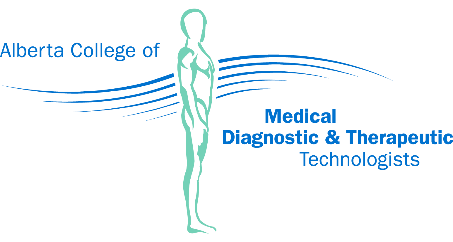 Mission StatementThe Alberta College of Medical Diagnostic and Therapeutic Technologists exists so that the public is assured of receiving safe, competent and ethical diagnostic and therapeutic care by regulated professionals.Council Member ApplicationCouncil Member Application